TO KILL A MOCKINGBIRD 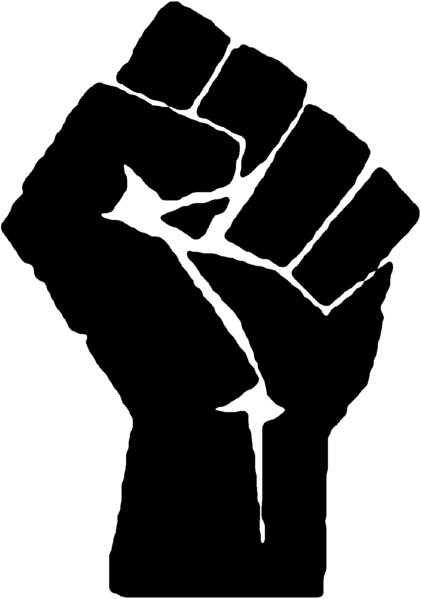 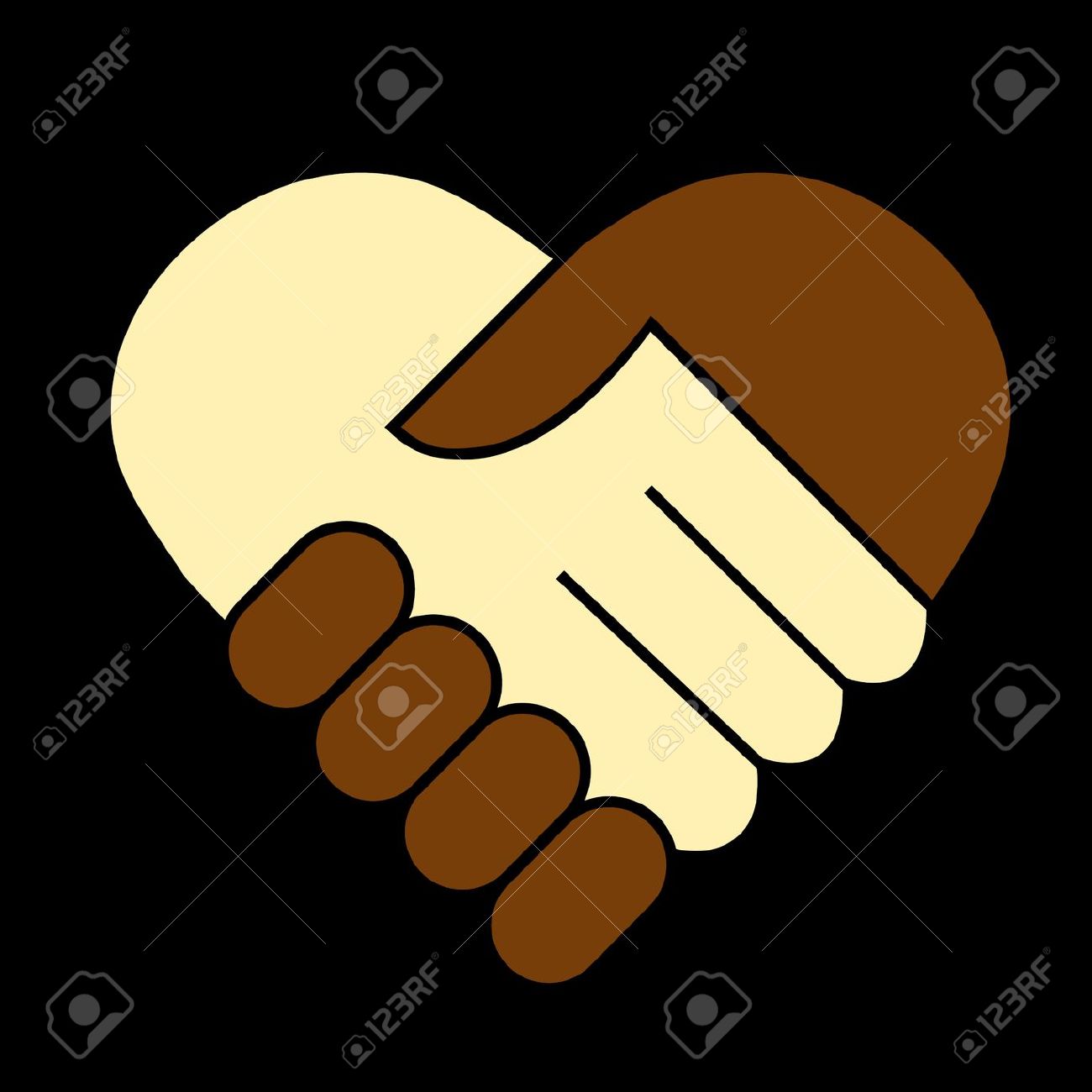 SOCIAL CONTEXT PRESENTATIONSHarper Lee’s 1960 book To Kill a Mockingbird is a classic novel that takes place during the Great Depression (1930s) in the American South.  The story is narrated by Jean Louise “Scout” Finch which allows the reader to see the prejudiced world of the 1930s from the innocent eyes of a 6-8 year old girl.  In order to understand the depth of the novel’s themes and the many historical references, it is important to understand the social context of when it was written and when it takes place.  For this, you will be preparing a short, but powerful and informative presentation on the topics listed.OBJECTIVES: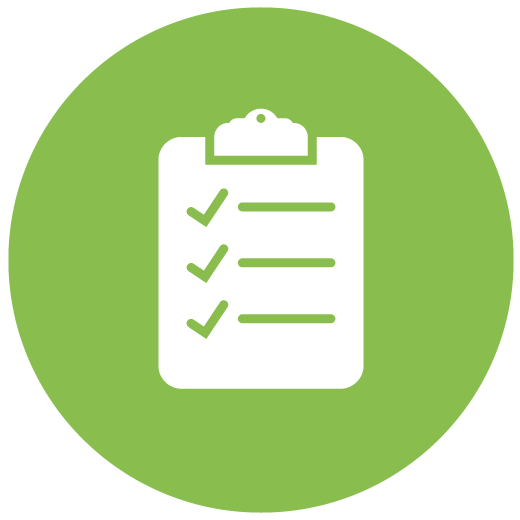 To provide information on the social context of the novel: setting, conflict, history, major events, society & culture, etc.To see & feel what racial discrimination was like in the USA especially in the 1930s-1960sTo understand more of the history and thus be able to make connections to current race & discrimination issues PRESENTATION: each digital presentation must include/be - 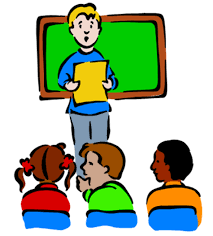 Min 2 mins & max 3 mins in length – movie, video, PowerPoint, etc.Mostly key visuals/video with 5Ws + HSome important headings or textA voiceover that provides the majority of the informationINFORMATION: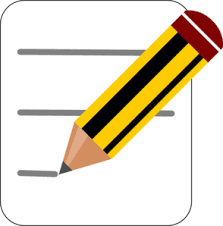 5 W’s & H for your topic(s):Who – was involvedWhat – it is, happenedWhen – it happened/person lived & diedWhere – it happenedWhy- it’s/he/she is importantHow- it’s connected to racism/racial divide/race issues in USA/CanadaYOUR GOAL IS TO GET US TO KNOW SOME MORE & TO MAKE US FEEL A LOT MORE!PRESENTATION TOPICS: Must be presented in chronological order. Those with ** mean that the topic must be presented in BOTH CLASSES. All other topics are first come, first served.Slavery & the Slave Trade ** - 1.3 	Slavery & the Slave Trade ** - 1.4Fugitive Slave Act, Dredd Scott Case, Black CodesHarriet Tubman & the Underground RailroadAbolitionists: 1 male, 1 female, 1 other (must have 1 Black and 1 White person)African-Canadians Activist: Viola Desmond & 2 othersEmancipation Proclamation & the 13th, 14th, 15th Amendments **- 1.3 	Emancipation Proclamation & the 13th, 14th, 15th Amendments **-1.4Lynching, “Strange Fruit”, Billie Holiday ** - 1.3 	Lynching, “Strange Fruit”, Billie Holiday ** -1.4Ku Klux Klan & Governor George Wallace ** - 1.3 	Ku Klux Klan & Governor George Wallace ** -1.4Jim Crow Laws & Segregation **- 1.3 	Jim Crow Laws & Segregation ** -1.4Plessy v Ferguson & Brown v Board of Education & Little Rock NineW.E.B. DuBois, Booker T. Washington, Ida B. WellsNAACP & 3 major achievementsHarlem Renaissance, Langston Hughes & Zola Neale HurstonTuskegee Airmen & “Hidden Figures”– Katherine Johnson, Mary Jackson, Dorothy VaughanInfluential Athletes: Jackie Robinson, Jessie Owens, Harry Jerome, Joe Louis, Muhammad Ali, Tommie Smith & John CarlosInfluential Musicians: Muddy Waters, Louis Armstrong, Marian AndersonEmmett Till & Scottsboro Boys Case **- 1.3 	Emmett Till & Scottsboro Boys Case ** -1.4Activist: Rosa Parks & the Montgomery Bus BoycottActivists: SNCC & CORE – Lunch counter sit-ins & Freedom RidersBirmingham Church Bombing & “The Ballad of Birmingham”Activists: Martin Luther King Jr., March on Washington, “I Have a Dream” speechPoliticians: John F. Kennedy, Robert F. Kennedy, Civil Rights ActSCLC , Selma to Montgomery March - “Bloody Sunday”Activist: Malcolm X, Black Power Movement, Black PanthersLeaders: Fredrick Douglas, Shirley Chisholm, Jesse Jackson, Thurgood Marshall, Barrack ObamaInfluential Writers: Maya Angelou, Toni Morrison, Alice Walker, Alex HaleyRodney King, the Million Man March, Jena SixBlack Lives Matter, Trayvon Martin, Michael Brown, Freddie Gray, Eric Garner, Philando Castile, Alton Sterling **- 1.3 	Black Lives Matter, Trayvon Martin, Michael Brown, Freddie Gray, Eric Garner, Philando Castile, Alton Sterling ** -1.4Current Artist-Activists: Kendrick Lamar “Alright”, J. Cole “Be Free”, Beyoncé “Freedom”,  Macklemore & Ryan Lewis “White Privilege II”, Miguel “How Many”, Lauryn Hill “Black Rage, Usher “Chains”, Jesse Williams BET 2016 Speech